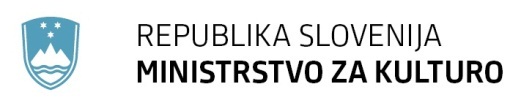            ARHIV REPUBLIKE SLOVENIJE           Zvezdarska 1, 1127 Ljubljana	Vabimo vas na predavanje ob predstavitvi knjigez naslovom»Odločnejši protivniki semitstva«. O antisemitizmu in slovenskih liberalcih na KranjskemPredavanje bo v sredo, 29. maja 2024, ob 13. uri v prvem nadstropju Arhiva RS na Zvezdarski 1 v Ljubljani.Predaval bo Tadej Cankar.O vsebini:Knjiga, katere vsebino bo predstavil avtor v predavanju, se ukvarja s predstavitvijo odnosa do Judov in antisemitizma, kot se je oblikoval znotraj idejnopolitičnega tabora slovenskih liberalcev na Kranjskem v poznem 19. ter ob prelomu v 20. stoletje. V osrednjem delu avtor ob prikazu stališč vplivnih posameznikov in liberalnega časopisja osvetljuje značilnosti omenjenega odnosa ter hkrati pojasniti vzroke pogoste ter neredko ostre antisemitske retorike slovenskih liberalcev. Ker je slednja predstavljala očiten odklon od temeljnih idej razsvetljenstva in klasičnega liberalizma, skuša knjiga razložiti funkcijo in pomen nenehno pojavljajočega se antisemitizma v okviru političnega razmišljanja in delovanja slovenskih liberalcev na Kranjskem.O predavatelju:Tadej Cankar je zaposlen kot arhivist v Arhivu Republike Slovenije, kjer se v okviru Sektorja za varstvo arhivskega gradiva posebnih arhivov posveča strokovnim in upravnim nalogam, povezanim z arhivskim gradivom 20. stoletja. Od leta 2007 je zadolžen za arhivsko dediščino nekdanjih slovenskih organov za notranje zadeve, vključno z gradivom obveščevalno-varnostnih služb, zlasti za njeno pridobivanje in posredovanje javnosti. Njegova bibliografija vključuje predvsem prispevke na temo arhivskega gradiva nekdanjih tajnih služb v Republiki Sloveniji. Ob poklicnem delu s specifičnim arhivskim gradivom ga zanimajo tudi druge teme iz preteklosti naših prednikov. Med drugim je kot soavtor sodeloval pri postavitvi razstave »Judje v 20. stoletju v gradivu Arhiva Republike Slovenije«. Vljudno vabljeni!